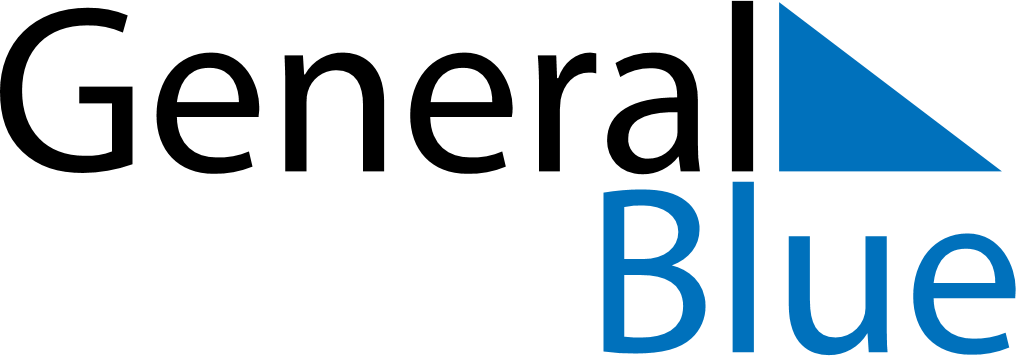 June 2018June 2018June 2018MaltaMaltaSundayMondayTuesdayWednesdayThursdayFridaySaturday123456789June 7th101112131415161718192021222324252627282930Saints Peter and Paul